Schriftelijke vragen(inwinnen van informatie)Artikel 35 Reglement van OrdeSchriftelijke vragen worden kort en duidelijk geformuleerd. De vragen kunnen van een toelichting worden voorzien. Bij de vragen wordt aangegeven of schriftelijke of mondelinge beantwoording wordt verlangd. Vragen die niet voldoen aan het hiervoor gestelde worden per omgaande aan de indiener teruggestuurd.De vragen worden bij de griffier ingediend. Deze draagt er zorg voor dat de vragen zo spoedig mogelijk ter kennis van de overige leden van de raad en het college worden gebracht.Schriftelijke beantwoording vindt zo spoedig mogelijk plaats, in ieder geval binnen dertig dagen, nadat de vragen zijn binnengekomen. Mondelinge beantwoording vindt plaats in de eerstvolgende raadsvergadering. Indien beantwoording niet binnen deze termijnen kan plaatsvinden, stelt het verantwoordelijke lid van het college de vragensteller hiervan gemotiveerd in kennis, waarbij de termijn aangegeven wordt waarbinnen beantwoording zal plaatsvinden. Dit bericht wordt behandeld als een antwoord.De antwoorden van het college of de burgemeester worden door tussenkomst van de griffier aan de leden van de raad toegezonden.De vragensteller kan, bij schriftelijke beantwoording in de eerstvolgende raadsvergadering en bij mondelinge beantwoording in dezelfde raadsvergadering, na de behandeling van de op de agenda voorkomende onderwerpen nadere inlichtingen vragen omtrent het door de burgemeester of door het college gegeven antwoord, tenzij de raad anders beslist.Vergadering: n.v.t.Onderwerp: Vaccinatiegraad, gratis vaccinatie mogelijkheid voor jong volwassenenDatum indiening: 18-02-2020Aan de voorzitter van de gemeenteraad.Het college wordt verzocht de volgende vraag/vragen te beantwoorden.In de media lazen wij recent over het initiatief van de wethouder Mevrouw Lancer van de gemeente Molenlanden voor een onderzoek om de vaccinatie van jong volwassenen gratis aan te bieden aan deze groep tussen de 18 en de 21 jaar. Doel van deze maatregel is het mogelijk omhoog brengen van de vaccinatiegraad. Vraag:Is het college bereid om dit onderzoek mede te ondersteunen en het voor Alblasserdam in te voeren. Gevraagd wordt de vragen schriftelijk te beantwoorden.Toelichting:In de gemeente Alblasserdam is de vaccinatiegraad één van de laagste van Nederland en vraagt om kleine en grote maatregelen om deze omhoog te krijgen.Op dit moment moet iedereen boven de 18 jaar betalen voor de vaccinaties indien hij of zij dit nog wenst.De kosten voor het zelf betalen voor de vaccinatie van het gehele vaccinatieprogramma ligt iets boven de € 100,--. Dit kan als drempel werken terwijl we juist een zo laag mogelijke drempel willen.PvdA Alblasserdam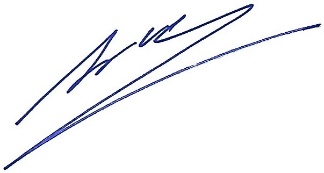 Wim van Krimpen 